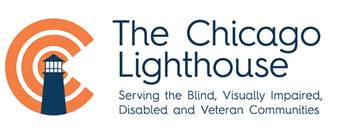 


JOB CLUB: FALL 2018
Week 1: SEPTEMBER 20, 2018
1:00-1:10  SIGN  IN1:10-1:25  INTRODUCTIONS: Lighthouse Staff & Participants1:25-1:35  BRIEF OVERVIEW OF JOB CLUB SERIESTED talk link: http://www.ted.com/talks/shawn_achor_the_happy_secret_to_better_work1:35-2:00  YOU KNOW YOURSELF BEST!What skills do you currently possess that are desirable to an employer?What are your job preferences?Break into small groups and share your dream job2:00-2:20  SETTING REALISTIC EMPLOYMENT GOALS
Sarah Bennett, Assistant Director of Employment ServicesDiscussing Characteristics of Job vs. The Job Title Interest Inventories2:20-2:35  WHAT SKILLS DO YOU POSSESS? Strengths, Weaknesses, Opportunities and ThreatsWhat are your compensation needs and expectations?Are you underestimating or overestimating your potential and marketable skills?2:45-2:55  ADAPTABILITY AND FLEXIBILITY QUESTIONSYou read a job description that is your dream job, but you find they ask you to perform 
tasks in the position that may not be feasible. What is your first thought?
Do you have any volunteer opportunities that interest you? 
How do you pursue an opportunity to gain work experience through volunteering? 
How do you currently respond when someone asks you what you do?2:55-3:00  CUSTOMER SATISFACTION SURVEYS AND WRAP UP